Žiadosť o poskytnutie zľavy z príspevku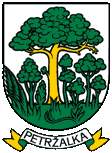 Žiadam o poskytnutie zľavy z príspevku na čiastočnú úhradu výdavkov za pobyt dieťaťa v materskej škole v zriaďovateľskej pôsobnosti mestskej časti Bratislava-Petržalka v zmysle Všeobecne záväzného nariadenia mestskej časti Bratislava-Petržalka č. 8/2019 zo dňa 25. 06. 2019 o poskytnutí zľavy z príspevku na čiastočnú úhradu výdavkov za pobyt dieťaťa v materskej škole v zriaďovateľskej pôsobnosti mestskej časti Bratislava-PetržalkaŽiadam o zľavu od:.................................................................................................................................Meno, priezvisko dieťaťa.......................................................................................................................Dátum narodenia dieťaťa......................................................................................................................................Adresa dieťaťa (trvalý pobyt)Ulica a popisné číslo.............................................................................................................................................Mesto............................................. Štát/Kraj/Oblasť............................................................................................PSČ.......................................................................................................................................................................Materskú škola, ktorú dieťa navštevuje:............................................................................-------------------------------------------------------------------------------------------------------------------Meno, priezvisko zákonného zástupcu dieťaťa...............................................................................E-mail...................................................................................................................................................................Adresa zákonného zástupcu dieťaťa (trvalý pobyt) Ulica a popisné číslo............................................................................................................................................Mesto............................................. Štát/Kraj/Oblasť...........................................................................................PSČ......................................................................................................................................................................Zdôvodnenie žiadosti o poskytnutie zľavy z príspevku na čiastočnú úhradu výdavkov za pobyt dieťaťa v materskej škole: .....................................................................................................................................................................................................................................................................................................................................................................................................................................................................................................................................................................................................................................................................................................................................................................................................................................................................................................Žiadateľ je oprávnený ako prílohu tejto žiadosti, predložiť nasledovné :1.) potvrdenie riaditeľa materskej školy, že dieťa navštevuje triedu pre deti so zdravotným znevýhodnením2.) potvrdenie riaditeľa materskej školy, že dieťa je dieťaťom zamestnanca Strediska služieb školám a školským zariadeniam Petržalka3.) potvrdenie riaditeľa základnej školy, že zákonný zástupca dieťaťa je zamestnancom základnej školy v zriaďovateľskej pôsobnosti mestskej časti Bratislava-Petržalka.V ........................... dňa ....................							...................................................  podpis zákonného zástupcuVaše práva pri ochrane osobných údajovPrávo na prístup - máte právo na poskytnutie kópie osobných údajov, ktoré o Vás máme k dispozícii, ako aj na informácie o tom, ako Vaše osobné údaje používame. Vo väčšine prípadov Vám budú Vaše osobné údaje poskytnuté v písomnej listinnej forme, pokiaľ nepožadujete iný spôsob ich poskytnutia. Ak ste o poskytnutie týchto informácií požiadali elektronickými prostriedkami, budú Vám poskytnuté elektronicky, ak to bude technicky možné. Právo na opravu - prijímame primerané opatrenia, aby sme zabezpečili presnosť, úplnosť a aktuálnosť informácií, ktoré o Vás máme k dispozícii. Ak si myslíte, že údaje, ktorými disponujeme sú nepresné, neúplné alebo neaktuálne, prosím, neváhajte nás požiadať, aby sme tieto informácie upravili, aktualizovali alebo doplnili.Právo na výmaz (na zabudnutie) - máte právo nás požiadať o vymazanie Vašich osobných údajov, napríklad v prípade, ak osobné údaje, ktoré sme o Vás získali, už viac nie sú potrebné na naplnenie pôvodného účelu spracúvania. Vaše právo je však potrebné posúdiť z pohľadu všetkých relevantných okolností. Napríklad, môžeme mať určité právne a regulačné povinnosti, čo znamená, že nebudeme môcť Vašej žiadosti vyhovieť.Právo na obmedzenie spracúvania - za určitých okolností ste oprávnený nás požiadať, aby sme prestali používať Vaše osobné údaje. Ide napríklad o prípady, keď si myslíte, že osobné údaje, ktoré o Vás máme, môžu byť nepresné alebo keď si myslíte, že už Vaše osobné údaje nepotrebujeme využívať.Právo na prenosnosť údajov - za určitých okolností máte právo požiadať nás o prenos osobných údajov, ktoré ste nám poskytli, na inú tretiu stranu podľa Vášho výberu. Právo na prenosnosť sa však týka len osobných údajov, ktoré sme od Vás získali na základe súhlasu alebo na základe zmluvy, ktorej ste jednou zo zmluvných strán. Právo namietať - máte právo namietať voči spracúvaniu údajov, ktoré je založené na našich legitímnych oprávnených záujmoch. V prípade, ak nemáme presvedčivý legitímny oprávnený dôvod na spracúvanie a Vy podáte námietku, nebudeme Vaše osobné údaje ďalej spracúvať. Právo podať návrh na začatie konania o ochrane osobných údajov - ak sa domnievate, že Vaše osobné údaje sú spracúvané nespravodlivo alebo nezákonne, môžete podať sťažnosť na dozorný orgán, ktorým je Úrad na ochranu osobných údajov Slovenskej republiky, Hraničná 12, 820 07 Bratislava 27; tel. číslo: +421 /2/ 3231 3214; mail: statny.dozor@pdp.gov.sk, https://dataprotection.gov.sk.Informácie o spracúvaní osobných údajovInformácie o spracúvaní osobných údajovInformácie o spracúvaní osobných údajovPrevádzkovateľ, názov, právna forma, adresa a kontaktMestská časť Bratislava-Petržalka, Kutlíkova 17, 852 12 BratislavaMestská časť Bratislava-Petržalka, Kutlíkova 17, 852 12 BratislavaZodpovedná osoba za ochranu osobných údajov – kontaktzodpovednaosoba@somi.sk tel.: +421 48 4146 759zodpovednaosoba@somi.sk tel.: +421 48 4146 759Práva dotknutej osobyPráva dotknutej osobyPráva dotknutej osobyprávo na prístup k osobným údajomprávo na prístup k osobným údajománoprávo na opravu osobných údajovprávo na opravu osobných údajovánoprávo na vymazanie osobných údajovprávo na vymazanie osobných údajovnieprávo na obmedzenie spracúvania osobných údajovprávo na obmedzenie spracúvania osobných údajovánoprávo na prenosnosť osobných údajovprávo na prenosnosť osobných údajovánoprávo namietať spracúvanie osobných údajovprávo namietať spracúvanie osobných údajovánoprávo podať návrh na začatie konania podľa § 100 zákona č. 18/2018 Z. z.právo podať návrh na začatie konania podľa § 100 zákona č. 18/2018 Z. z.ánoInformácie o spracúvaných osobných údajochInformácie o spracúvaných osobných údajochInformácie o spracúvaných osobných údajochúčel spracúvaniapre potreby posúdenia žiadosti o poskytnutie zľavy z príspevku na čiastočnú úhradu výdavkov za pobyt dieťaťa v materskej škole v zmysle Všeobecne záväzného nariadenia mestskej časti Bratislava-Petržalka č.8/2019 z 25.6.2019pre potreby posúdenia žiadosti o poskytnutie zľavy z príspevku na čiastočnú úhradu výdavkov za pobyt dieťaťa v materskej škole v zmysle Všeobecne záväzného nariadenia mestskej časti Bratislava-Petržalka č.8/2019 z 25.6.2019právny základspracúvanie je nevyhnutné na splnenie úlohy realizovanej pri výkone verejnej moci v zmysle čl.6 ods. 1/e Nariadenia EU (GDPR) spracúvanie je nevyhnutné na splnenie úlohy realizovanej pri výkone verejnej moci v zmysle čl.6 ods. 1/e Nariadenia EU (GDPR) doba uchovávania5 rokov odo dňa doručenia žiadosti5 rokov odo dňa doručenia žiadostipríjemcoviaprevádzkovateľ, orgány štátnej moci a kontrolné orgány, sprostredkovatelia: (2day.sk, s.r.o., Pri Suchom mlyne 6, 811 04 Bratislava, IČO 46 414 312; Amazon Web Services EMEA(s dátovými centrami v EÚ), 38 Avenue John F. Kennedy, L-1855 Luxembourg; Linode, 249 Arch St. Philadelphia, PA 19106 USA)prevádzkovateľ, orgány štátnej moci a kontrolné orgány, sprostredkovatelia: (2day.sk, s.r.o., Pri Suchom mlyne 6, 811 04 Bratislava, IČO 46 414 312; Amazon Web Services EMEA(s dátovými centrami v EÚ), 38 Avenue John F. Kennedy, L-1855 Luxembourg; Linode, 249 Arch St. Philadelphia, PA 19106 USA)prenos do tretej krajinynebudenebudeautomatizované individuálne rozhodovanie vrátane profilovanianebude vykonávanénebude vykonávanéPoznámka: Rozsah spracúvaných osobných údajov – v zmysle žiadosti Poznámka: Rozsah spracúvaných osobných údajov – v zmysle žiadosti Poznámka: Rozsah spracúvaných osobných údajov – v zmysle žiadosti 